DEKLARACJAO WYSOKOŚCI OPŁATY ZA GOSPODAROWANIE ODPADAMI KOMUNALNYMIDeklarację należy wypełnić w sposób czytelny.Objaśnienia:1. dane nieobowiązkowe.2. wpisać w przypadku braku adresu lub jeżeli pod tym samym adresem jest więcej niż jedna nieruchomość.3. wpisać w przypadku, gdy adres zamieszkania jest inny niż adres wpisany w części D.3.4.  niepotrzebne skreślić5. za rodzinę wielodzietną rozumie się rodzinę, o której mowa w art. 4 ustawy z dnia 5 grudnia 2014r. o Karcie Dużej Rodziny (Dz. U. z 2020r., poz. 1348 z późn. zm.).6. dotyczy tylko budynku mieszkalnego jednorodzinnego.Pouczenie1. Niniejsza deklaracja stanowi podstawę do wystawienia tytułu wykonawczego zgodnie z przepisami ustawy z dnia 17 czerwca 1966 r. o postępowaniu egzekucyjnym w administracji (Dz. U. z 2020r, poz. 1427 z późn. zm).2. Właściciel nieruchomości jest obowiązany złożyć do Wójta Gminy Brodnica deklarację o wysokości opłaty za gospodarowanie odpadami komunalnymi w terminie 14 dni od dnia zamieszkania na danej nieruchomości pierwszego mieszkańca lub powstania na danej nieruchomości odpadów komunalnych.3. W przypadku zmiany danych będących podstawą ustalenia wysokości należnej opłaty za gospodarowanie odpadami komunalnymi lub określonej w deklaracji ilości odpadów komunalnych powstających na danej nieruchomości, właściciel nieruchomości jest obowiązany złożyć nową deklarację w terminie do 10 dnia miesiąca następującego po miesiącu, w którym nastąpiła zmiana. Opłatę za gospodarowanie odpadami komunalnymi w zmienionej wysokości uiszcza się za miesiąc, w którym nastąpiła zmiana.4. Właściciel nieruchomości może złożyć nową deklarację zmniejszającą wysokość zobowiązania z tytułu opłaty za gospodarowanie odpadami komunalnymi w związku ze śmiercią mieszkańca w terminie do 6 miesięcy od dnia tego zdarzenia.5. W przypadku, gdy w danym miesiącu na danej nieruchomości mieszkaniec zamieszkuje przez część miesiąca, opłatę za gospodarowanie odpadami komunalnymi w miesiącu, w którym nastąpiła zmiana, uiszcza się w gminie, w której dotychczas zamieszkiwał, a w nowym miejscu zamieszkania - począwszy od miesiąca następnego, po którym nastąpiła zmiana.6. W przypadku niezłożenia deklaracji o wysokości opłaty za gospodarowanie odpadami komunalnymi albo uzasadnionych wątpliwości co do danych zawartych w deklaracji Wójt Gminy Brodnica określi, w drodze decyzji, wysokość opłaty za gospodarowanie odpadami komunalnymi, biorąc pod uwagę uzasadnione szacunki, w tym średnią ilość odpadów komunalnych powstających na nieruchomościach o podobnym charakterze.7. Opłatę za gospodarowanie odpadami komunalnymi należy uiszczać, bez wezwania raz na kwartał w wysokości za trzy miesiące kalendarzowe w terminach za I kwartał do 15 kwietnia, za II kwartał do 15 lipca, za III kwartał do 15 października, za IV kwartał do 15 stycznia, opłatę uiszcza się z dołu.Klauzula informacyjna dotycząca przetwarzania danych osobowychNa podstawie art. 13 ust. 1 i 2 Rozporządzenia Parlamentu Europejskiego i Rady (UE) 2016/679 z 27 kwietnia 2016 r. w sprawie ochrony osób fizycznych w związku z przetwarzaniem danych osobowych i w sprawie swobodnego przepływu takich danych oraz uchylenia dyrektywy 95/46/WE (Dz.U.UE.L. z 2016r. Nr 119, s.1 ze zm.) - dalej: „RODO” informuję, że:1) Administratorem danych osobowych przetwarzanych w Urzędzie Gminy Brodnica, ul. Mazurska 13, 87-300 Brodnica, Woj. Kujawsko-Pomorskie, adres email: sekretariat@brodnica.ug.gov.pl , numer telefonu kontaktowego +48 56 49 416 12, jest Wójt Gminy Brodnica. Urząd Gminy Brodnica, z mocy ustawy o samorządzie gminnym, obsługuje wykonanie zadań należących do kompetencji Wójta Gminy Brodnica. 2) Administrator wyznaczył Inspektora Ochrony Danych, z którym mogą się Państwo kontaktować we wszystkich sprawach dotyczących przetwarzania danych osobowych za pośrednictwem adresu email: inspektor@cbi24.pl lub pisemnie na adres Administratora. 3) Państwa dane osobowe będą przetwarzane w celu realizacji zadań w zakresie organizacji  odbioru odpadów komunalnych, w tym pobieranie opłaty za gospodarowanie odpadami komunalnymi, jak również w celu realizacji praw oraz obowiązków wynikających z przepisów prawa (art. 6 ust. 1 lit. c RODO) oraz ustawy z dnia 13 września 1996 r. o utrzymaniu czystości i porządku w gminach (Dz. U. z 2021 r., poz. 888) i ustawy z dnia 17 czerwca 1966r. o postepowaniu egzekucyjnym w administracji (Dz. U. z 2020r., poz. 1427 ze zm.) 4) Państwa dane osobowe będą przetwarzane przez okres niezbędny do realizacji ww. celu z uwzględnieniem okresów przechowywania określonych w przepisach szczególnych, w tym przepisów archiwalnych.5) Państwa dane nie będą przetwarzane w sposób zautomatyzowany, w tym nie będą podlegać profilowaniu.6) Państwa dane osobowych nie będą przekazywane poza Europejski Obszar Gospodarczy (obejmujący Unię Europejską, Norwegię, Liechtenstein i Islandię).7) W związku z przetwarzaniem Państwa danych osobowych, przysługują Państwu następujące prawa:a) prawo dostępu do swoich danych oraz otrzymania ich kopii;b) prawo do sprostowania (poprawiania) swoich danych osobowych;c) prawo do ograniczenia przetwarzania danych osobowych;d) prawo wniesienia skargi do Prezesa Urzędu Ochrony Danych Osobowych (ul. Stawki 2, 00-193 Warszawa), w sytuacji, gdy uzna Pani/Pan, że przetwarzanie danych osobowych narusza przepisy ogólnego rozporządzenia o ochronie danych osobowych (RODO);8) Podanie przez Państwa danych osobowych jest obowiązkowe. Nieprzekazanie danych skutkować będzie brakiem realizacji celu, o którym mowa w punkcie 3.9) Państwa dane mogą zostać przekazane podmiotom zewnętrznym na podstawie umowy powierzenia przetwarzania danych osobowych, a także podmiotom lub organom uprawnionym na podstawie przepisów prawa.Potwierdzenie przyjęcia deklaracji:                                                                                                                       (wypełnia pracownik UG Brodnica)Podstawa prawna: Ustawa z dnia 13 września 1996 r. o utrzymaniu czystości i porządku w gminach (Dz. U. z 2021r., poz. 888)Składający: Formularz przeznaczony jest dla właścicieli nieruchomości zamieszkałych, położonych na terenie Gminy BrodnicaPodstawa prawna: Ustawa z dnia 13 września 1996 r. o utrzymaniu czystości i porządku w gminach (Dz. U. z 2021r., poz. 888)Składający: Formularz przeznaczony jest dla właścicieli nieruchomości zamieszkałych, położonych na terenie Gminy BrodnicaPodstawa prawna: Ustawa z dnia 13 września 1996 r. o utrzymaniu czystości i porządku w gminach (Dz. U. z 2021r., poz. 888)Składający: Formularz przeznaczony jest dla właścicieli nieruchomości zamieszkałych, położonych na terenie Gminy BrodnicaPodstawa prawna: Ustawa z dnia 13 września 1996 r. o utrzymaniu czystości i porządku w gminach (Dz. U. z 2021r., poz. 888)Składający: Formularz przeznaczony jest dla właścicieli nieruchomości zamieszkałych, położonych na terenie Gminy BrodnicaPodstawa prawna: Ustawa z dnia 13 września 1996 r. o utrzymaniu czystości i porządku w gminach (Dz. U. z 2021r., poz. 888)Składający: Formularz przeznaczony jest dla właścicieli nieruchomości zamieszkałych, położonych na terenie Gminy BrodnicaPodstawa prawna: Ustawa z dnia 13 września 1996 r. o utrzymaniu czystości i porządku w gminach (Dz. U. z 2021r., poz. 888)Składający: Formularz przeznaczony jest dla właścicieli nieruchomości zamieszkałych, położonych na terenie Gminy BrodnicaPodstawa prawna: Ustawa z dnia 13 września 1996 r. o utrzymaniu czystości i porządku w gminach (Dz. U. z 2021r., poz. 888)Składający: Formularz przeznaczony jest dla właścicieli nieruchomości zamieszkałych, położonych na terenie Gminy BrodnicaA. NAZWA I ADRES SIEDZIBY ORGANU, DO KTÓREGO NALEŻY ZŁOŻYĆ DEKLARACJĘA. NAZWA I ADRES SIEDZIBY ORGANU, DO KTÓREGO NALEŻY ZŁOŻYĆ DEKLARACJĘA. NAZWA I ADRES SIEDZIBY ORGANU, DO KTÓREGO NALEŻY ZŁOŻYĆ DEKLARACJĘA. NAZWA I ADRES SIEDZIBY ORGANU, DO KTÓREGO NALEŻY ZŁOŻYĆ DEKLARACJĘA. NAZWA I ADRES SIEDZIBY ORGANU, DO KTÓREGO NALEŻY ZŁOŻYĆ DEKLARACJĘA. NAZWA I ADRES SIEDZIBY ORGANU, DO KTÓREGO NALEŻY ZŁOŻYĆ DEKLARACJĘA. NAZWA I ADRES SIEDZIBY ORGANU, DO KTÓREGO NALEŻY ZŁOŻYĆ DEKLARACJĘWójt Gminy Brodnicaul. Mazurska 13, 87-300 BrodnicaWójt Gminy Brodnicaul. Mazurska 13, 87-300 BrodnicaWójt Gminy Brodnicaul. Mazurska 13, 87-300 BrodnicaWójt Gminy Brodnicaul. Mazurska 13, 87-300 BrodnicaWójt Gminy Brodnicaul. Mazurska 13, 87-300 BrodnicaWójt Gminy Brodnicaul. Mazurska 13, 87-300 BrodnicaWójt Gminy Brodnicaul. Mazurska 13, 87-300 BrodnicaB. OBOWIĄZEK ZŁOŻENIA DEKLARACJI (zaznaczyć właściwy kwadrat)B. OBOWIĄZEK ZŁOŻENIA DEKLARACJI (zaznaczyć właściwy kwadrat)B. OBOWIĄZEK ZŁOŻENIA DEKLARACJI (zaznaczyć właściwy kwadrat)B. OBOWIĄZEK ZŁOŻENIA DEKLARACJI (zaznaczyć właściwy kwadrat)B. OBOWIĄZEK ZŁOŻENIA DEKLARACJI (zaznaczyć właściwy kwadrat)B. OBOWIĄZEK ZŁOŻENIA DEKLARACJI (zaznaczyć właściwy kwadrat)B. OBOWIĄZEK ZŁOŻENIA DEKLARACJI (zaznaczyć właściwy kwadrat)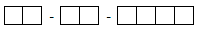  pierwsza deklaracja (data zamieszkania na nieruchomości)    nowa deklaracja - zmiana danych  (data zaistnienia zmian)   korekta deklaracji  (data zaistnienia zmian)  pierwsza deklaracja (data zamieszkania na nieruchomości)    nowa deklaracja - zmiana danych  (data zaistnienia zmian)   korekta deklaracji  (data zaistnienia zmian)  pierwsza deklaracja (data zamieszkania na nieruchomości)    nowa deklaracja - zmiana danych  (data zaistnienia zmian)   korekta deklaracji  (data zaistnienia zmian)  pierwsza deklaracja (data zamieszkania na nieruchomości)    nowa deklaracja - zmiana danych  (data zaistnienia zmian)   korekta deklaracji  (data zaistnienia zmian)  pierwsza deklaracja (data zamieszkania na nieruchomości)    nowa deklaracja - zmiana danych  (data zaistnienia zmian)   korekta deklaracji  (data zaistnienia zmian)  pierwsza deklaracja (data zamieszkania na nieruchomości)    nowa deklaracja - zmiana danych  (data zaistnienia zmian)   korekta deklaracji  (data zaistnienia zmian)  pierwsza deklaracja (data zamieszkania na nieruchomości)    nowa deklaracja - zmiana danych  (data zaistnienia zmian)   korekta deklaracji  (data zaistnienia zmian) B.1. Przyczyny złożenia nowej deklaracji lub korekty deklaracji (zaznaczyć właściwy kwadrat)B.1. Przyczyny złożenia nowej deklaracji lub korekty deklaracji (zaznaczyć właściwy kwadrat)B.1. Przyczyny złożenia nowej deklaracji lub korekty deklaracji (zaznaczyć właściwy kwadrat)B.1. Przyczyny złożenia nowej deklaracji lub korekty deklaracji (zaznaczyć właściwy kwadrat)B.1. Przyczyny złożenia nowej deklaracji lub korekty deklaracji (zaznaczyć właściwy kwadrat)B.1. Przyczyny złożenia nowej deklaracji lub korekty deklaracji (zaznaczyć właściwy kwadrat)B.1. Przyczyny złożenia nowej deklaracji lub korekty deklaracji (zaznaczyć właściwy kwadrat)   zmiana miejsca zamieszkania na terenie gminy Brodnica   zmiana miejsca zamieszkania poza teren gminy Brodnica   zmiana miejsca zamieszkania na teren gminy Brodnica   zgon mieszkańca   inne …………………………………………………………   zmiana miejsca zamieszkania na terenie gminy Brodnica   zmiana miejsca zamieszkania poza teren gminy Brodnica   zmiana miejsca zamieszkania na teren gminy Brodnica   zgon mieszkańca   inne …………………………………………………………   zmiana miejsca zamieszkania na terenie gminy Brodnica   zmiana miejsca zamieszkania poza teren gminy Brodnica   zmiana miejsca zamieszkania na teren gminy Brodnica   zgon mieszkańca   inne …………………………………………………………   zmiana miejsca zamieszkania na terenie gminy Brodnica   zmiana miejsca zamieszkania poza teren gminy Brodnica   zmiana miejsca zamieszkania na teren gminy Brodnica   zgon mieszkańca   inne …………………………………………………………   zmiana miejsca zamieszkania na terenie gminy Brodnica   zmiana miejsca zamieszkania poza teren gminy Brodnica   zmiana miejsca zamieszkania na teren gminy Brodnica   zgon mieszkańca   inne …………………………………………………………   zmiana miejsca zamieszkania na terenie gminy Brodnica   zmiana miejsca zamieszkania poza teren gminy Brodnica   zmiana miejsca zamieszkania na teren gminy Brodnica   zgon mieszkańca   inne …………………………………………………………   zmiana miejsca zamieszkania na terenie gminy Brodnica   zmiana miejsca zamieszkania poza teren gminy Brodnica   zmiana miejsca zamieszkania na teren gminy Brodnica   zgon mieszkańca   inne …………………………………………………………C. SKŁADAJĄCY DEKLARACJĘ  (zaznaczyć właściwy kwadrat)C. SKŁADAJĄCY DEKLARACJĘ  (zaznaczyć właściwy kwadrat)C. SKŁADAJĄCY DEKLARACJĘ  (zaznaczyć właściwy kwadrat)C. SKŁADAJĄCY DEKLARACJĘ  (zaznaczyć właściwy kwadrat)C. SKŁADAJĄCY DEKLARACJĘ  (zaznaczyć właściwy kwadrat)C. SKŁADAJĄCY DEKLARACJĘ  (zaznaczyć właściwy kwadrat)C. SKŁADAJĄCY DEKLARACJĘ  (zaznaczyć właściwy kwadrat) właściciel nieruchomości          współwłaściciel           użytkownik wieczysty               jednostka organizacyjna            zarządca lub użytkownik nieruchomości                                                                                  inny podmiot władający nieruchomością…………………………….                                  właściciel nieruchomości          współwłaściciel           użytkownik wieczysty               jednostka organizacyjna            zarządca lub użytkownik nieruchomości                                                                                  inny podmiot władający nieruchomością…………………………….                                  właściciel nieruchomości          współwłaściciel           użytkownik wieczysty               jednostka organizacyjna            zarządca lub użytkownik nieruchomości                                                                                  inny podmiot władający nieruchomością…………………………….                                  właściciel nieruchomości          współwłaściciel           użytkownik wieczysty               jednostka organizacyjna            zarządca lub użytkownik nieruchomości                                                                                  inny podmiot władający nieruchomością…………………………….                                  właściciel nieruchomości          współwłaściciel           użytkownik wieczysty               jednostka organizacyjna            zarządca lub użytkownik nieruchomości                                                                                  inny podmiot władający nieruchomością…………………………….                                  właściciel nieruchomości          współwłaściciel           użytkownik wieczysty               jednostka organizacyjna            zarządca lub użytkownik nieruchomości                                                                                  inny podmiot władający nieruchomością…………………………….                                  właściciel nieruchomości          współwłaściciel           użytkownik wieczysty               jednostka organizacyjna            zarządca lub użytkownik nieruchomości                                                                                  inny podmiot władający nieruchomością…………………………….                                 D. DANE IDENTYFIKACYJNE D. DANE IDENTYFIKACYJNE D. DANE IDENTYFIKACYJNE D. DANE IDENTYFIKACYJNE D. DANE IDENTYFIKACYJNE D. DANE IDENTYFIKACYJNE D. DANE IDENTYFIKACYJNE D.1. Dane składającego deklarację - osoba fizycznaD.1. Dane składającego deklarację - osoba fizycznaD.1. Dane składającego deklarację - osoba fizycznaD.1. Dane składającego deklarację - osoba fizycznaD.1. Dane składającego deklarację - osoba fizycznaD.1. Dane składającego deklarację - osoba fizycznaD.1. Dane składającego deklarację - osoba fizycznaNazwisko:Nazwisko:Imię:Imię:Imię:Imię:Imię:PESEL:PESEL:Nr telefonu 1:Nr telefonu 1:Nr telefonu 1:Nr telefonu 1:Nr telefonu 1:Adres e-mail 1:Adres e-mail 1:Adres e-mail 1:Adres e-mail 1:Adres e-mail 1:Adres e-mail 1:Adres e-mail 1:D.2. Dane składającego deklarację - pozostałe podmioty  (inne niż osoby fizyczne)D.2. Dane składającego deklarację - pozostałe podmioty  (inne niż osoby fizyczne)D.2. Dane składającego deklarację - pozostałe podmioty  (inne niż osoby fizyczne)D.2. Dane składającego deklarację - pozostałe podmioty  (inne niż osoby fizyczne)D.2. Dane składającego deklarację - pozostałe podmioty  (inne niż osoby fizyczne)D.2. Dane składającego deklarację - pozostałe podmioty  (inne niż osoby fizyczne)D.2. Dane składającego deklarację - pozostałe podmioty  (inne niż osoby fizyczne)Nazwa:NIP:NIP:NIP:REGON:REGON:REGON:Adres siedziby:Adres siedziby:Adres siedziby:Adres siedziby:Nr telefonu 1:Nr telefonu 1:Nr telefonu 1:D.3. Adres nieruchomości, na której powstają odpady komunalneD.3. Adres nieruchomości, na której powstają odpady komunalneD.3. Adres nieruchomości, na której powstają odpady komunalneD.3. Adres nieruchomości, na której powstają odpady komunalneD.3. Adres nieruchomości, na której powstają odpady komunalneD.3. Adres nieruchomości, na której powstają odpady komunalneD.3. Adres nieruchomości, na której powstają odpady komunalneMiejscowość:Miejscowość:Ulica:Ulica:Ulica:Ulica:Ulica:Nr domu/ lokalu:Nr domu/ lokalu:Nr działki 2:Nr działki 2:Nr działki 2:Nr działki 2:Nr działki 2:D.4. Adres zamieszkania 3D.4. Adres zamieszkania 3D.4. Adres zamieszkania 3D.4. Adres zamieszkania 3D.4. Adres zamieszkania 3D.4. Adres zamieszkania 3D.4. Adres zamieszkania 3Miejscowość:Miejscowość:Miejscowość:Ulica:Ulica:Ulica:Nr domu/lokalu:Województwo:Województwo:Województwo:Kod pocztowy:Kod pocztowy:Kod pocztowy:Poczta:E. OŚWIADCZENIAE. OŚWIADCZENIAE. OŚWIADCZENIAE. OŚWIADCZENIAE. OŚWIADCZENIAE. OŚWIADCZENIAE. OŚWIADCZENIAE.1. Oświadczam, że na terenie nieruchomości wskazanej w części D.3 zamieszkuje E.1. Oświadczam, że na terenie nieruchomości wskazanej w części D.3 zamieszkuje E.1. Oświadczam, że na terenie nieruchomości wskazanej w części D.3 zamieszkuje E.1. Oświadczam, że na terenie nieruchomości wskazanej w części D.3 zamieszkuje E.1. Oświadczam, że na terenie nieruchomości wskazanej w części D.3 zamieszkuje E.1. Oświadczam, że na terenie nieruchomości wskazanej w części D.3 zamieszkuje ……………….…… osoba/osoby/osób 4E.2. Oświadczam, że na nieruchomości zamieszkuje rodzina wielodzietna 5E.2. Oświadczam, że na nieruchomości zamieszkuje rodzina wielodzietna 5E.2. Oświadczam, że na nieruchomości zamieszkuje rodzina wielodzietna 5 Tak Tak Tak NieE.3. Oświadczam, że posiadam kompostownik przydomowy i kompostuje w nim bioodpady stanowiące odpady komunalne 6E.3. Oświadczam, że posiadam kompostownik przydomowy i kompostuje w nim bioodpady stanowiące odpady komunalne 6E.3. Oświadczam, że posiadam kompostownik przydomowy i kompostuje w nim bioodpady stanowiące odpady komunalne 6 Tak Tak Tak NieE.4. Liczba osób, które jednocześnie:a) korzystają ze zwolnienia dla rodzin wielodzietnych 5b) nie korzystają ze zwolnienia z tytułu kompostowania 6E.4. Liczba osób, które jednocześnie:a) korzystają ze zwolnienia dla rodzin wielodzietnych 5b) nie korzystają ze zwolnienia z tytułu kompostowania 6E.4. Liczba osób, które jednocześnie:a) korzystają ze zwolnienia dla rodzin wielodzietnych 5b) nie korzystają ze zwolnienia z tytułu kompostowania 6E.4. Liczba osób, które jednocześnie:a) korzystają ze zwolnienia dla rodzin wielodzietnych 5b) nie korzystają ze zwolnienia z tytułu kompostowania 6E.4. Liczba osób, które jednocześnie:a) korzystają ze zwolnienia dla rodzin wielodzietnych 5b) nie korzystają ze zwolnienia z tytułu kompostowania 6E.4. Liczba osób, które jednocześnie:a) korzystają ze zwolnienia dla rodzin wielodzietnych 5b) nie korzystają ze zwolnienia z tytułu kompostowania 6………….…… osóbE.5. Liczba osób, które jednocześnie:a) korzystają ze zwolnienia dla rodzin wielodzietnych 5b) korzystają ze zwolnienia z tytułu kompostowania 6E.5. Liczba osób, które jednocześnie:a) korzystają ze zwolnienia dla rodzin wielodzietnych 5b) korzystają ze zwolnienia z tytułu kompostowania 6E.5. Liczba osób, które jednocześnie:a) korzystają ze zwolnienia dla rodzin wielodzietnych 5b) korzystają ze zwolnienia z tytułu kompostowania 6E.5. Liczba osób, które jednocześnie:a) korzystają ze zwolnienia dla rodzin wielodzietnych 5b) korzystają ze zwolnienia z tytułu kompostowania 6E.5. Liczba osób, które jednocześnie:a) korzystają ze zwolnienia dla rodzin wielodzietnych 5b) korzystają ze zwolnienia z tytułu kompostowania 6E.5. Liczba osób, które jednocześnie:a) korzystają ze zwolnienia dla rodzin wielodzietnych 5b) korzystają ze zwolnienia z tytułu kompostowania 6………….…… osóbE.6. Liczba osób, które jednocześnie:a) nie korzystają ze zwolnienia dla rodzin wielodzietnych 5b) korzystają ze zwolnienia z tytułu kompostowania 6E.6. Liczba osób, które jednocześnie:a) nie korzystają ze zwolnienia dla rodzin wielodzietnych 5b) korzystają ze zwolnienia z tytułu kompostowania 6E.6. Liczba osób, które jednocześnie:a) nie korzystają ze zwolnienia dla rodzin wielodzietnych 5b) korzystają ze zwolnienia z tytułu kompostowania 6E.6. Liczba osób, które jednocześnie:a) nie korzystają ze zwolnienia dla rodzin wielodzietnych 5b) korzystają ze zwolnienia z tytułu kompostowania 6E.6. Liczba osób, które jednocześnie:a) nie korzystają ze zwolnienia dla rodzin wielodzietnych 5b) korzystają ze zwolnienia z tytułu kompostowania 6E.6. Liczba osób, które jednocześnie:a) nie korzystają ze zwolnienia dla rodzin wielodzietnych 5b) korzystają ze zwolnienia z tytułu kompostowania 6………….…… osóbE.7. Liczba osób nie korzystających ze zwolnień wskazanych wyżejE.7. Liczba osób nie korzystających ze zwolnień wskazanych wyżejE.7. Liczba osób nie korzystających ze zwolnień wskazanych wyżejE.7. Liczba osób nie korzystających ze zwolnień wskazanych wyżejE.7. Liczba osób nie korzystających ze zwolnień wskazanych wyżejE.7. Liczba osób nie korzystających ze zwolnień wskazanych wyżej………….…… osóbF. OBLICZENIE MIESIĘCZNEJ WYSOKOŚCI OPŁATY ZA GOSPODAROWANIE ODPADAMI      KOMUNALNYMIF. OBLICZENIE MIESIĘCZNEJ WYSOKOŚCI OPŁATY ZA GOSPODAROWANIE ODPADAMI      KOMUNALNYMIF. OBLICZENIE MIESIĘCZNEJ WYSOKOŚCI OPŁATY ZA GOSPODAROWANIE ODPADAMI      KOMUNALNYMIF. OBLICZENIE MIESIĘCZNEJ WYSOKOŚCI OPŁATY ZA GOSPODAROWANIE ODPADAMI      KOMUNALNYMIF. OBLICZENIE MIESIĘCZNEJ WYSOKOŚCI OPŁATY ZA GOSPODAROWANIE ODPADAMI      KOMUNALNYMIF. OBLICZENIE MIESIĘCZNEJ WYSOKOŚCI OPŁATY ZA GOSPODAROWANIE ODPADAMI      KOMUNALNYMIF. OBLICZENIE MIESIĘCZNEJ WYSOKOŚCI OPŁATY ZA GOSPODAROWANIE ODPADAMI      KOMUNALNYMIF.1. Wyliczenie miesięcznej opłaty w przypadku korzystania ze zwolnieńF.1. Wyliczenie miesięcznej opłaty w przypadku korzystania ze zwolnieńF.1. Wyliczenie miesięcznej opłaty w przypadku korzystania ze zwolnieńF.1. Wyliczenie miesięcznej opłaty w przypadku korzystania ze zwolnieńF.1. Wyliczenie miesięcznej opłaty w przypadku korzystania ze zwolnieńF.1. Wyliczenie miesięcznej opłaty w przypadku korzystania ze zwolnieńF.1. Wyliczenie miesięcznej opłaty w przypadku korzystania ze zwolnieńF.2. Wyliczenie miesięcznej opłaty w przypadku braku zwolnieńF.2. Wyliczenie miesięcznej opłaty w przypadku braku zwolnieńF.2. Wyliczenie miesięcznej opłaty w przypadku braku zwolnieńF.2. Wyliczenie miesięcznej opłaty w przypadku braku zwolnieńF.2. Wyliczenie miesięcznej opłaty w przypadku braku zwolnieńF.2. Wyliczenie miesięcznej opłaty w przypadku braku zwolnieńF.2. Wyliczenie miesięcznej opłaty w przypadku braku zwolnieńWysokość opłaty miesięcznej za gospodarowanie odpadami komunalnymi wynosi:….………………..…….. X ………………………………………= …….…………………………….….………… zł       (liczba mieszkańców)                                       (stawka opłaty)                                          (iloczyn liczby mieszkańców i stawki opłaty) (słownie: ……….……………………………………………………………………………………………………...).Wysokość opłaty miesięcznej za gospodarowanie odpadami komunalnymi wynosi:….………………..…….. X ………………………………………= …….…………………………….….………… zł       (liczba mieszkańców)                                       (stawka opłaty)                                          (iloczyn liczby mieszkańców i stawki opłaty) (słownie: ……….……………………………………………………………………………………………………...).Wysokość opłaty miesięcznej za gospodarowanie odpadami komunalnymi wynosi:….………………..…….. X ………………………………………= …….…………………………….….………… zł       (liczba mieszkańców)                                       (stawka opłaty)                                          (iloczyn liczby mieszkańców i stawki opłaty) (słownie: ……….……………………………………………………………………………………………………...).Wysokość opłaty miesięcznej za gospodarowanie odpadami komunalnymi wynosi:….………………..…….. X ………………………………………= …….…………………………….….………… zł       (liczba mieszkańców)                                       (stawka opłaty)                                          (iloczyn liczby mieszkańców i stawki opłaty) (słownie: ……….……………………………………………………………………………………………………...).Wysokość opłaty miesięcznej za gospodarowanie odpadami komunalnymi wynosi:….………………..…….. X ………………………………………= …….…………………………….….………… zł       (liczba mieszkańców)                                       (stawka opłaty)                                          (iloczyn liczby mieszkańców i stawki opłaty) (słownie: ……….……………………………………………………………………………………………………...).Wysokość opłaty miesięcznej za gospodarowanie odpadami komunalnymi wynosi:….………………..…….. X ………………………………………= …….…………………………….….………… zł       (liczba mieszkańców)                                       (stawka opłaty)                                          (iloczyn liczby mieszkańców i stawki opłaty) (słownie: ……….……………………………………………………………………………………………………...).Wysokość opłaty miesięcznej za gospodarowanie odpadami komunalnymi wynosi:….………………..…….. X ………………………………………= …….…………………………….….………… zł       (liczba mieszkańców)                                       (stawka opłaty)                                          (iloczyn liczby mieszkańców i stawki opłaty) (słownie: ……….……………………………………………………………………………………………………...).F.3. Całkowita miesięczna kwota opłaty za gospodarowanie odpadami komunalnymi(należy zsumować wartości z pól F.1. i F.2.)F.3. Całkowita miesięczna kwota opłaty za gospodarowanie odpadami komunalnymi(należy zsumować wartości z pól F.1. i F.2.)F.3. Całkowita miesięczna kwota opłaty za gospodarowanie odpadami komunalnymi(należy zsumować wartości z pól F.1. i F.2.)F.3. Całkowita miesięczna kwota opłaty za gospodarowanie odpadami komunalnymi(należy zsumować wartości z pól F.1. i F.2.)F.3. Całkowita miesięczna kwota opłaty za gospodarowanie odpadami komunalnymi(należy zsumować wartości z pól F.1. i F.2.)………………………………………..zł………………………………………..złG. PODPIS  SKŁADAJĄCEGO  DEKLARACJĘG. PODPIS  SKŁADAJĄCEGO  DEKLARACJĘG. PODPIS  SKŁADAJĄCEGO  DEKLARACJĘG. PODPIS  SKŁADAJĄCEGO  DEKLARACJĘG. PODPIS  SKŁADAJĄCEGO  DEKLARACJĘG. PODPIS  SKŁADAJĄCEGO  DEKLARACJĘG. PODPIS  SKŁADAJĄCEGO  DEKLARACJĘ……………………………………                                             ..….…………………………………………….          (miejscowość i data)                                                                                             (czytelny podpis)……………………………………                                             ..….…………………………………………….          (miejscowość i data)                                                                                             (czytelny podpis)……………………………………                                             ..….…………………………………………….          (miejscowość i data)                                                                                             (czytelny podpis)……………………………………                                             ..….…………………………………………….          (miejscowość i data)                                                                                             (czytelny podpis)……………………………………                                             ..….…………………………………………….          (miejscowość i data)                                                                                             (czytelny podpis)……………………………………                                             ..….…………………………………………….          (miejscowość i data)                                                                                             (czytelny podpis)……………………………………                                             ..….…………………………………………….          (miejscowość i data)                                                                                             (czytelny podpis)H. ADNOTACJE ORGANUH. ADNOTACJE ORGANUH. ADNOTACJE ORGANUH. ADNOTACJE ORGANUH. ADNOTACJE ORGANUH. ADNOTACJE ORGANUH. ADNOTACJE ORGANUUwagi organu:Uwagi organu:Uwagi organu:Uwagi organu:Uwagi organu:Uwagi organu:Uwagi organu:Data (DD.MM.RRRR) Data (DD.MM.RRRR) Data (DD.MM.RRRR) Podpis pracownika przyjmującego deklarację:Podpis pracownika przyjmującego deklarację:Podpis pracownika przyjmującego deklarację:Podpis pracownika przyjmującego deklarację: